Ответы к заданиямТаблица 1Контрольная карта к УЭ-1Таблица 2Контрольная карта к УЭ-2                   Таблица 3Практическая работа УЭ-3«Выявление условий почвообразования основных зональных типов почв».Рис. 1 Контурная карта России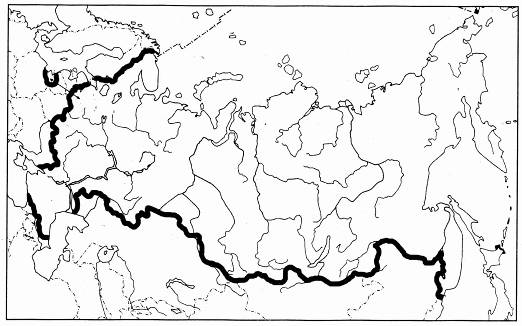 Контрольная карта к УЭ-4Ключ к тесту1 — а; 2 — а; 3 — 1в, 2а, 3б; 4 — в; 5 — б;6 — в; 7 — а; 8 — б; 9 — б; 10 — б.№вопросаПравильные ответыКол. баллов1Климат, растительный и животный мир.32Тип почвы соответствует типу растительности, который определяет ландшафт.13На образование почв влияет множество природных компонентов (ГП, растительность, животный мир, климат, рельеф, уровень грунтовых вод, вечная мерзлота, время). Они на территории России разные. Сочетание разных компонентов приводит к разнообразию почв.5№вопросаПравильные ответыКол. баллов2Почвы подчиняются закону широтной зональности, т.к. мы двигались по равнине с севера на юг.13В горах почвы изменяются, следуя закону вертикальной зональности, от подножья к вершине, также нарушают закон широтной зональности аллювиальные, в поймах рек, почвы болот, вулканические.3ТиппочвыПрир. зонаУсловияпочвообразованияУсловияпочвообразованияУсловияпочвообразованияКол.гумусаСвойства почвыОценка плодородияТиппочвыПрир. зонаt,Сосадки, ммиспаряемость, ммКол.гумусаСвойства почвыОценка плодородияТундрово-глеевыеТундра8500125МалоМаломощные, имеют глеевый слойНеплодородныеМерзлотно-таежные, подзолистыеТайга, смешанные леса16450750Мало (1-2%)Промывные, кислыеМалоплодородныеСерые лесныеШироколиственные леса196605704-5%Больше растительных остатковБолее плодородныеЧерноземыСтепи2255075010-12%Зернистая структураСамые плодородныеБурые, пустынные, солонцыПолупустыни253501100Гумуса меньшеЗасолениеМалоплодородные